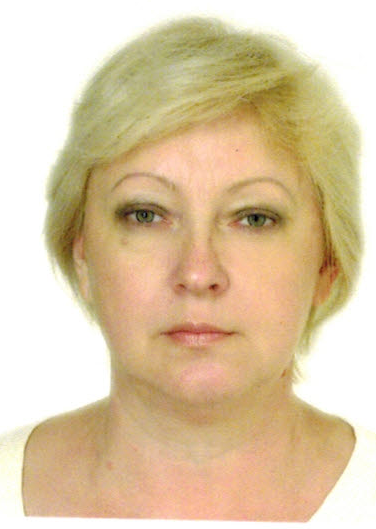                                        Няня                             Рассказова Елена КонстантиновнаДата рождения23.03.1966г. 48 летПропискаРФ г. СаратовФактическое местопроживания МО Горки-8Семейное положениеНе замужем, два сына (24 и 25 лет)Образование Опыт работыВысшее (педагогическое). Учитель литературы и русского языка.Бывшая жена военнослужащего. Работа няней частным образом в военных городках с детьми разного возраста.2005-2007Саратовская обл. г. Балашов. Няня в семье мальчику с 9 мес. до 2-х лет. Полный уход за ребенком, гигиенические процедуры, кормление, прогулки. 2012-2014Москва м. Молодежная. Няня девочке с 3-х до 6 лет. Полный уход за ребенком.Формирование бережного отношения к вещам, игрушками другим предметам ежедневного пользования.Формирование уважительного отношения к близким (родителям, близким родственникам) и другим людям.Развитие мелкой моторики рук.Развитие речи: чтение книг, заучивание: песенок, стишков.Приучение к режиму дня. Физическое воспитание: зарядка, подвижные игры.Приготовление детской пищи, уход за детским гардеробом.Рекомендации.ПрофессиональныенавыкиОбщее развитие, постановка речи, исправление речи (дефекты). Лепка (глина, пластилин), вышивание, поделки.Дополнительная информация Аккуратная, добросовестная, коммуникабельная, ответственная, любящая детей.Грамотная русская речь. Оказание при необходимости медицинской помощи. Без вредных привычек.Наличие водительских прав.